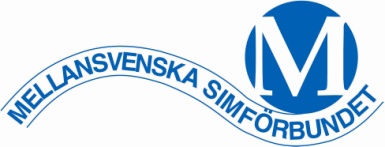 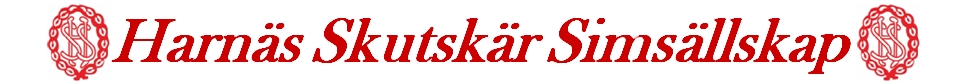 i samarbete medMellansvenska SimförbundetINBJUDERtillJunior DM14 -15 Januari 2012Fjärranhöjderbadeti Gävle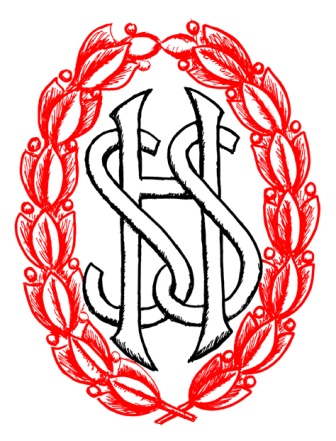 Inbjudna klubbarDalarnas län	Södermanlands länAvesta SS	Eskilstuna SSBorlänge SS	Flen SSFalu SS	Gnesta SSGränges SS	Katrineholms SSHedemora SS	Nyköpings SSLeksands SF	Oxelesunds SSLudvika SS	Simklubben Strängnäs Frisimmare	Tunafors SK, SimsektionenMalungs SS	Strängnäs SSOrsa IF Simklubb	Trosabygdens SSQvarnsvedens TK	SS Mora	Upplands länVansbro AIK	Upsala S	Österby SSGävleborgslän	Blå Sim-och HoppklubbSöderhamns SS	Bålsta SKBollnäs SS	Gimo SSGävle SS	Märsta SSHarnäs-Skutskär SS	SK EnaHudiksvalls SS	Sandvikens Sim-och Hoppklubb	VästmanlandslänSim 77 Hofors 	Västerås SS	Simsällskapet KanalenÖrebro län	Fagersta SKÖrebro Simallians	Kungsörs SSLindesbergs SS	Köpings SSNora SS	Sala SSSimklubben Nautilus	De klubbar som inte har för avsikt att delta, meddela HSS detta.TävlingsplatsFjärranhöjderbadet, Gävle.Bassängen8 banor, OMEGA OS pallar, 25 meter och eltidtagningTävlingstidPass	Dag	Insim	Tävlingsstart1	Lördag  14/1	08:45-09:45	10:002	Lördag  14/1	15:30-16:45	17:003	Söndag 15/1	07:45-08:45	09:004	Söndag 15/1	14:30-15:45	16:00GrenordningSe bilaga. Kommer även att finnas på vår hemsidaDeltagareFlickor och pojkar som är max 20 år och som kvalat enligt nedanKvalperiodFörsta dagen för motsvarande mästerskap 2 år innan fram till 14 dagar innan första tävlingsdagen på mästerskapet.KvaltiderJusteras året innan mästerskap. Kvaltiderna beslutas av MSSF Tävlings & Simkommitté i samråd. Kvaltider kan hittas på MSSF’s hemsidaKvalade simmare får anmälas till fler grenar i mån av plats.Anmälan:Anmälan och efteranmälan skall göras via OCTO´s anmälningsmodulAnmälan skall vara oss tillhanda senast  30 DecemberAlla frågor gällande anmälan görs till MSSF representant Sven-Åke Gustavsson på mail adress: svenake.gustafsson@telia.com alternativt telefon: 070-5116792Startavgift50 kr per individuell start samt 75 kr per lagkappsstart. Startavgiften faktureras i efterskott av HSS.EfteranmälanVi tar emot efteranmälningar mot startavgift plus 100 kr för individ och 150 kr för lagkappslag. Efteranmälningar ska vara gjorda senast den 12 januari kl. 12.00. Efter anmälda seedas in i sist i grenenStartlistaStartlista kommer att finnas på Live Timing, vår hemsida www.hss.nu och Mellan Svenska Simförbundets hemsida.Även strykningslistor, lagkappsblanketter etc. kommer att finnas på vår hemsida god tid innan tävlingsdagarna för att möjliggöra anmälningar/ändringar/strykningar i förväg.LaguppställningarLaguppställningar skall lämnas till tävlingssekretariatet senast 1 timme före respektive pass början. Laguppställning kan med fördel e-postas till Dan Alm på mail adress dan@hss.nu senast fredagen den 12:e Januari kl 18.00.StrykningarStrykningar ska lämnas in absolut senast 1 timme innan start! E-posta med fördel strykningar i förväg till Dan Alm på mail adress dan@hss.nuAvanmälan till final skall ske senast 30 min efter respektive grens slut. Vid för sent inlämnad avanmälan uttages en straffavgift på 300 kr per individuell start, 400 kr per lagstart.PauserDet blir 10 minuters pauser mitt i passen efter grenarna 9, 18, 31 och 40 samt 5 minuters pauser innan lagkapperna under pass 2 och pass 4. Som brukligt serveras tränarfika under de långa pauserna.ResultatResultaten anslås i simhallen efterhand, samt finns på HSS webbsida www.hss.se efter passen. Under tävlingen läggs även resultaten ut kontinuerligt via Live Timing på www.livetiming.sePrisutdelningPriser till de 3 främsta i varje gren samt till de 3 främsta lagkappslagen utdelas från Mellansvenska Simförbundet. Även de 3 främsta föreningarna belönas med medaljer.Pass 1: 	Gren 1, 19, 20 direkt efter genomförandet av grenen.Pass 2: 	Gren 2 – 7 direkt efter gren 8	Gren 8 – 18 direkt efter gren 18	Gren 21, 22 direkt efter genomförandet av gren 22Pass 3:	Gren 23, 41, 42 direkt efter genomförandet av grenenPass 4:	Gren 24 – 29 direkt efter gren 30	Gren 30 – 40 direkt efter gren 40	Gren 43, 44 direkt efter genomförandet av gren 44Klubbfack:Ett namngivet informationsfack för varje klubb kommer att finnas vid sekretariatet i simhallen. Meddelanden till tävlingssekretariatet lämnas i sekretariat facket inne i simhallen, vid podiet. Under tävlingens gång läggs allt klubbmaterial i klubbfacken.HeatlistorKlubbarna får 2 heatlistor per tävlingspass i respektive fack. Försäljning av heatlistor sker vid tävlingssekretariatetAvsimningSker i träningsbassängen i nära anslutning till tävlingsbassängenParkeringParkering finns i anslutning till badet. Observera att avgift tas ut på den Södra parkeringen.FörsäljningFörtäring: dryck, mackor, korv, toast, bullar, godis, mm kommer att finnasSimkläder, glasögon mm: kommer att säljas till förmånliga priser.LunchVi erbjuder lunch Lördag mellan 12 - 14 och Söndag mellan 11 - 13. Serveras i Lantmäteriverkets personalmatsal i anslutning till badet. Kostnaden är för lunch 80 kr, enbart förbeställning gäller. Vegetarisk om så önskas. [Anmäl eventuell allergi].LunchbeställningSkickas till Mats Eriksson på mail 026.610633@telia.comVid lunchbeställning, ange antal luncher. Vid önskemål om specialkost, ange simmarens namn och typ av mat/produkter som måste undvikas.BoendeEtt förmånligt pris för boende på Scandic erbjuds enligt nedan:Scandic Gävle VästEnkelrum 500:-/rum och natt inkl. frukostDubbelrum 600:- /rum och natt inkl. frukostTrebäddsrum 900:-/rum och natt inkl. frukostScandic CHEnkelrum 600:-/rum och natt inkl. frukostDubbelrum 700:-/rum och natt inkl. frukostBokas direkt med hotellen på telefon:Väst 026-4958110 (dagtid ) alt på gavle@scandichotels.comCH 026-4958410 (dagtid) alt på ch@scandichotels.comUppge JDM140112 vid bokningstillfället för att få tillgång till ovanstående logi priserFunktionärerVi hoppas att gästande simklubbar har någon möjlighet att ge oss hjälp med funktionärer om behov uppstår. För varje aktiv ”gästfunktionär” per pass reduceras anmälningsavgiften med 100 kr för klubben. Var vänliga och anmäl er funktionärshjälp tillsammans med anmälan. Alla funktionärer bjuds på lunch.LedarmöteKlockan 09.15 Lördagen den 14 Januari i stora konferensrummet på våning 1 ovanför entré kassan om inget annat meddelas.TelefonnummerUnder tävlingsdagarna:070-7204205 (Mats Eriksson – tävlingskansli)070-5979019 (Leif Bergström - funktionärer].Kontakt/frågorVia mail till 026.610633@telia.com eller telefon Mats Eriksson 070-7204205ÖvrigtTag med lås till skåpen i omklädningsrummen. Dela gärna skåp med kompisarna!!För allas bästa så markerar vi plats för varje klubb baserat på anmälda simmare. Vänligen respektera detta, eftersom det brukar komma mycket folk på JDM.Preliminärt så kommer tävlingen att kunna följas via live video på vår hemsida. Väl mött & kämpa välHarnäs Skutskär SimsällskapTävlingskommitténGrenordning JDMKvaltider JDMFlickor och pojkar som är max 20 år och som kvalat enligt nedanKvalperiodFörsta dagen för motsvarande mästerskap 2 år innan fram till 14 dagar innan första tävlingsdagen på mästerskapet.KvaltiderJusteras året innan mästerskap. Kvaltiderna beslutas av MSSF Tävlings & Simkommitté i samråd.Kvalade simmare får anmälas till fler grenar i mån av plats.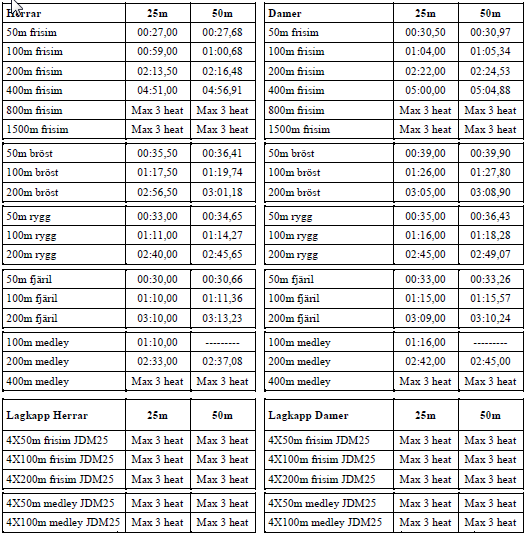 Lördag Pass 1Lördag Pass 1Lördag Pass 1Lördag Pass 1Söndag Pass 3Söndag Pass 3Söndag Pass 3Söndag Pass 3Gren                       Insim: 08.45 – 9.45  Start 10.00Insim: 08.45 – 9.45  Start 10.00Insim: 08.45 – 9.45  Start 10.00GrenInsim: 07.45 – 8.45  Start: 09.00Insim: 07.45 – 8.45  Start: 09.00Insim: 07.45 – 8.45  Start: 09.001Direktfinal4x50m medleyD23Direktfinal4x50m medleyHPrisutdelning gren 1Prisutdelning gren 1Prisutdelning gren 1Prisutdelning gren 1Prisutdelning gren 1Prisutdelning gren 12Försök100m frisimH24Försök100m frisimD3Försök200m frisimD25Försök200m frisimH4Försök50m bröstsimH26Försök50m bröstsimD5Försök100m bröstsimD27Försök100m bröstsimH6Direktfinal, bästaheatet i finalpass400m medley                 H28Direktfinal bästa
heatet i finalpass400m medleyD7Försök100m fjärilD29Försök100m fjärilH8Försök100m ryggH30Försök100m ryggD9Försök50m ryggD31Försök50m ryggHPaus 10 minPaus 10 min10Försök 200m fjärilH32Försök200m fjärilD11Försök200m medleyD33Försök200m medleyH12Försök400m frisimH34Försök400m frisimD13Försök50m frisimD35Försök50m frisimH14Försök200m bröstsimH36Försök200m bröstsimD15Direktfinal, bästa
heatet i finalpass800m frisimD37Direktfinal, bästa heatet i finalpass1500m frisimH16Försök50m fjärilH38Försök50m fjärilD17Försök200m ryggD39Försök200m ryggH18Försök100m medleyH40Försök100m medleyDPaus 10 minPaus 10 min19Direktfinal4x50m frisimD41Direktfinal4x50m frisimHPrisutdelning gren 19Prisutdelning gren 19Prisutdelning gren 19Prisutdelning gren 41Prisutdelning gren 41Prisutdelning gren 4120Direktfinal4x200m frisimH42Direktfinal4x200m frisimDPrisutdelning gren 20Prisutdelning gren 20Prisutdelning gren 20Prisutdelning gren 42Prisutdelning gren 42Prisutdelning gren 42Lunch 12-14Lunch 12-14Lunch 12-14Lunch 12-14Lunch 11-13Lunch 11-13Lunch 11-13Lunch 11-13Lördag Pass 2Lördag Pass 2Lördag Pass 2Lördag Pass 2Söndag Pass 4Söndag Pass 4Söndag Pass 4Söndag Pass 4GrenInsim: 15.30 – 16.45 Start: 17.00Insim: 15.30 – 16.45 Start: 17.00Insim: 15.30 – 16.45 Start: 17.00GrenInsim 14.30 – 15.45  Start: 16.00Insim 14.30 – 15.45  Start: 16.00Insim 14.30 – 15.45  Start: 16.002-18Individuella finaler enligt Pass 1 grenordningIndividuella finaler enligt Pass 1 grenordningIndividuella finaler enligt Pass 1 grenordning24-40Individuella finaler enligt Pass 3 grenordningIndividuella finaler enligt Pass 3 grenordningIndividuella finaler enligt Pass 3 grenordningPrisutdelning gren 2-7 efter gren 8Prisutdelning gren 2-7 efter gren 8Prisutdelning gren 2-7 efter gren 8Prisutdelning gren 24-29 efter gren 30Prisutdelning gren 24-29 efter gren 30Prisutdelning gren 24-29 efter gren 30Prisutdelning gren 8-18 efter gren 18Prisutdelning gren 8-18 efter gren 18Prisutdelning gren 8-18 efter gren 18Prisutdelning gren 30-40 efter gren 40Prisutdelning gren 30-40 efter gren 40Prisutdelning gren 30-40 efter gren 40Paus 5 minPaus 5 minPaus 5 minPaus 5 minPaus 5 minPaus 5 minPaus 5 minPaus 5 min21Direktfinal4x100m frisimD43Direktfinal4x100m frisimH22Direktfinal4x100m medleyH44Direktfinal4x100m medleyDPrisutdelning gren 21 och 22 efter gren 22Prisutdelning gren 21 och 22 efter gren 22Prisutdelning gren 21 och 22 efter gren 22Prisutdelning gren 43 och 44 efter gren 44Prisutdelning gren 43 och 44 efter gren 44Prisutdelning gren 43 och 44 efter gren 44